№ п/пНаименование товара, работ, услугЕд. изм.Кол-воТехнические, функциональные характеристикиТехнические, функциональные характеристики№ п/пНаименование товара, работ, услугЕд. изм.Кол-воПоказатель (наименование комплектующего, технического параметра и т.п.)Описание, значение1.МФ-1.78 - Детский игровой домик "Избушка"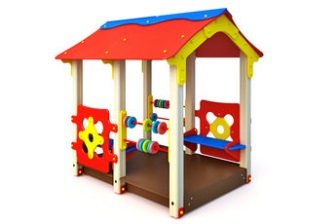 шт.1Длина  (мм)2500 (± 10мм)1.МФ-1.78 - Детский игровой домик "Избушка"шт.1Ширина  (мм)1750 (± 10мм)1.МФ-1.78 - Детский игровой домик "Избушка"шт.1Высота  (мм)2000 (± 10мм)1.МФ-1.78 - Детский игровой домик "Избушка"шт.1Площадь зоны безопасности, м2Не менее 7,51.МФ-1.78 - Детский игровой домик "Избушка"шт.1Возрастная группа2-7 лет1.МФ-1.78 - Детский игровой домик "Избушка"шт.1Применяемые материалы Применяемые материалы 1.МФ-1.78 - Детский игровой домик "Избушка"шт.1ОписаниеКонструкция служит для защиты детей от солнца и осадков во время прогулок. Оформлена  в виде «Домика». Домик  представляет собой модульную конструкцию из игровых и развивающих элементов. Материал – дерево гладко острогано, не имеет шероховатостей и выступающих частей метизов, которые могли бы травмировать ребёнка. 1.МФ-1.78 - Детский игровой домик "Избушка"шт.1Опорные столбыОпорные столбы домика -клееный брус 100х100 мм длинной 1500мм. 1.МФ-1.78 - Детский игровой домик "Избушка"шт.1ПолПол на деревянных лагах изготовленных из сухого строганного бруса 40х70 мм в сечении.  К лагам пола прикреплен настил из ламинированной влагостойкой фанеры толщиной 27 мм размерами 2240х1500мм  с антискользящим слоем по ТУ 5512-001-12886368-2014. 1.МФ-1.78 - Детский игровой домик "Избушка"шт.1ОграждениеОграждение   с двух сторон размерами 1150х600 мм,  изготовленное из влагостойкой ФСФ фанеры толщиной 15 мм по ГОСТ 3916.1-96. 1.МФ-1.78 - Детский игровой домик "Избушка"шт.1СкамейкиВдоль ограждения установлены скамейки размерами 970х250 мм расположенные на высоте 260 мм от уровня пола и скамейка изготовлена из влагостойкой ФСФ фанеры толщиной 15 мм по ГОСТ 3916.1-96.1.МФ-1.78 - Детский игровой домик "Избушка"шт.1КрышаДомик оборудован двухскатной крышей. Рама крыши изготовлены из профильной трубы 40х20х2 мм по ГОСТ 13663-95.  Скаты крыши размерами 2500х1020мм изготовленные из   влагостойкой ФСФ фанерой толщиной 15мм ГОСТ 3916.1-96. Фронтоны крыши закрыты декоративными панелями из влагостойкой фанеры толщиной 15мм ГОСТ 3916.1-96.1.МФ-1.78 - Детский игровой домик "Избушка"шт.1Развивающий элемент В качестве развивающего элемента предусмотрены вращающиеся пластиковые счеты. Ось счет изготовлена из трубы Ф 20х1,5 мм по ТУ 14-105-737-04.   С двух сторон оси вращения предусмотрены крепежные элементы из профильной трубы 40х20х2 мм по ГОСТ 13663-86 в сечении, при помощи которых счеты крепятся к столбам домика1.МФ-1.78 - Детский игровой домик "Избушка"шт.1МонтажПри монтаже домика к торцам столбов  прикрепляются закладные детали.  Закладная деталь из трубу Ф 40х2 мм ТУ 14-105-737-04, к нижней части которой приварена опорная пластина  размером 80х80 мм изготовленная из листа 4 мм ГОСТ 19904-74. К верхнему торцу трубы закладной приварена П-образная скоба с двумя отверстиями для крепления к клееному брусу.1.МФ-1.78 - Детский игровой домик "Избушка"шт.1МатериалыВся конструкция      имеет  скругленные    безопасные    углы    и края. Все металлические элементы  окрашены полимерным порошковым покрытием, а фанерные элементы беседки окрашены двухкомпонентными, профессиональными красками, стойкими к сложным погодным условиям, истиранию, действию УФ. Крепежные элементы  оцинкованы и закрыты  пластиковыми заглушками.Требования к оборудованиюЭлементы игровых комплексов (сегменты труб, лотки, горки, лазы) выдерживают точечную нагрузку не менее 60 кг/дм2. Все материалы сохраняют свои характеристики в диапазоне температур от -65С до + 65С. Все детали, узлы и модули игрового оборудования обеспечивают максимальную безопасность конструкций, и являться травмобезопасными для детей и взрослых. Детское оборудование не допускает застревания тела, частей тела или одежды. Подвижные и неподвижные элементы оборудования: не образовывают сдавливающих или режущих поверхностей. Используемые материалы должны быть новыми, т.е. ранее не использованными, не бывшими в эксплуатации и не демонтированными с другого объекта.Схема установки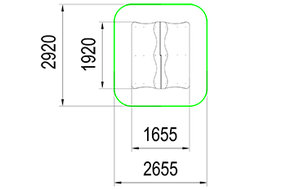 